БОЙОРОК                                                                           РАСПОРЯЖЕНИЕ         «03» июня 2014 й                      № 17 р                        «03» июня  2014 г  «О создании комиссии по приемке работ ремонта дорог в деревне Новотумбагушево сельского поселения Старотумбагушевский сельсовет    муниципального района Шаранский район Республики Башкортостан»Для  приемки работ по ремонту дороги в д. Новотумбагушево создать комиссию в следующем составе:Председатель комиссии: Бадамшин И.Х. – глава сельского поселенияЧлены комиссии:Валиахметов И.З. – главный инженер Шаранского ДРСУМинлигареев Р.М. – специалист администрации сельского поселения.Саитов А.А. – староста д. НовотумбагушевоШавалее Ф.М.–депутат сельского поселения избирательного округа №1Хамитов Р.Г. – глава КФХ, депутат сельского поселения избирательного округа №7  Комиссии принять по акту приема-передачи ремонт дороги в д. Новотумбагушево.Контроль за выполнением данного распоряжения оставляю за собой.Глава сельского поселения                                               И.Х. Бадамшин                        БАШҚОРТОСТАН РЕСПУБЛИКАҺЫ                      ШАРАН РАЙОНЫ МУНИЦИПАЛЬ РАЙОНЫ                           ИСКЕ ТОМБАҒОШ АУЫЛ СОВЕТЫ                        АУЫЛ БИЛӘМӘҺЕ ХАКИМИӘТЕ           Иске Томбағош ауылы, тел.(34769) 2-47-19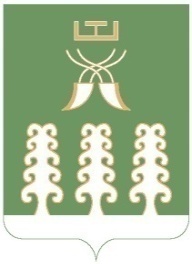                     РЕСПУБЛИКА БАШКОРТОСТАН        МУНИЦИПАЛЬНЫЙ РАЙОН ШАРАНСКИЙ РАЙОН          АДМИНИСТРАЦИЯ  СЕЛЬСКОГО ПОСЕЛЕНИЯ              СТАРОТУМБАГУШЕВСКИЙ СЕЛЬСОВЕТ      с. Старотумбагушево, тел.(34769) 2-47-19